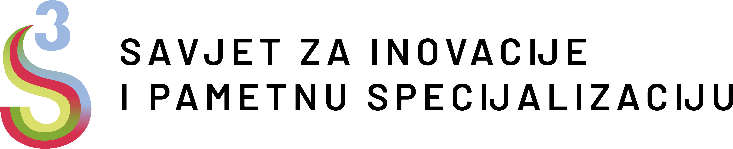 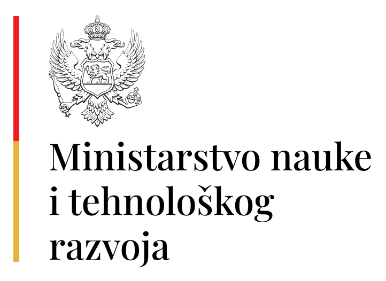 SAVJET ZA INOVACIJE I PAMETNU SPECIJALIZACIJUČETVRTA SJEDNICA03. mart 2023, s početkom u 09,00 časova (zgrada Vlade, Karađorđeva bb)DNEVNI RED09:00 – 09:20 Uvodna riječ Prof. dr Biljana Šćepanović, predsjednica SavjetaDaniela Gašparikova, stalna predstavnica UNDP-a u Crnoj Gori Zajednička fotografija09:30 Redovni dio sjedniceUsvajanje Zapisnika sa treće sjednice SavjetaPlan rada Savjeta za 2023. godinu, Usvajanje, SavjetIzvještaj o radu Savjeta za 2022. godinu, Usvajanje, SavjetInformacija o realizaciji Zaključaka Savjeta iz 2022. godine, Usvajanje, SavjetIzvještaj o radu Međuinstitucionalne S3 grupe za 2022. godinu, Usvajanje, MNTRIzvještaj o realizaciji Akcionog plana za sprovođenje Operativnog programa za implementaciju strategije pametne specijalizacije 2021-2024, za 2021-2022. godinu, Usvajanje, MNTRDruga faza projekta “Norway for You” Crna Gora – unapređenje inovacionog ekosistema i podrška razvoju inovacija u Crnoj Gori, Status, UNDP Nacrt programa za podsticanje inovacija u funkciji energetske efikasnosti u industriji, Razmatranje, MERT; MKI; MNTR; Fond za inovacije CG Upoznavanje Savjeta sa pripremom Nacionalne Strategije za razvoj fintech-a, MNTR